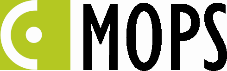 ZARZĄDZENIE Nr 1010.41.2021  Kierownika Miejskiego Ośrodka Pomocy Społecznej w Cieszynie
z dnia 2 grudnia 2021w sprawie wprowadzenia planu postępowań o udzielenie zamówień publicznych na rok 2021.         Na podstawie art. 23 ust 1 ustawy z dnia 11 września 2019 r. Prawo zamówień publicznych (tekst jednolity Dz. U. z 2021 poz. 1129 z późn. Zm.) w związku z art. 44 ustawy z dnia 27 sierpnia 2009 r. o finansach publicznych (tekst jednolity Dz. U. z 2021 poz. 305 z późn. Zm.) oraz §5 ust. 1 Regulaminu udzielania zamówień publicznych w Miejskim Ośrodku Pomocy Społecznej w Cieszynie, zarządzam:§1Wprowadzić plan postępowań o udzielenie zamówień publicznych, które Miejski Ośrodek Pomocy Społecznej w Cieszynie przewiduje przeprowadzić w roku 2021 w następującym brzmieniu:przedmiot zamówienia: Świadczenie specjalistycznych usług opiekuńczych dla osób z zaburzeniami psychicznymi na terenie gminy Cieszyn;rodzaj zamówienia: usługi;przewidywany tryb udzielenia zamówienia: tryb podstawowy bez negocjacji;orientacyjna wartość zamówienia: 240 000,00 zł (słownie złotych: dwieście czterdzieści siedem tysięcy 00/100);przewidywany termin wszczęcia postępowania o udzielenie zamówienia: grudzień 2021 r.§2 Zarządzenie podlega podaniu do publicznej wiadomości oraz do wiadomości pracowników poprzez publikację w Biuletynie Informacji Publicznej na stronie Ośrodka http://bip.mops.cieszyn.pl oraz poprzez  umieszczenie na tablicy ogłoszeń w siedzibie Ośrodka.§3Zarządzenie wchodzi w życie z dniem podpisania.